< Inizio moduloFine moduloComitato RegionaleChi siamoConsiglio RegionaleVerbali ConsiglioStruttura operativaAttivitàCalendarioPrimati regionaliComunicatiRegolamentiClassificheGraduatorieModulisticaSettore tecnicoStruttura tecnicaAttività tecnicaFormazioneScuole AtleticaGiudiciSocietàInformazioni per le societàSocietà regione LazioIscrizioni on-line: linkIscrizioni on-line: guidaModulo inserimento calendarioNotizieImpiantiMappa impianti LazioOrari impianti RomaContatti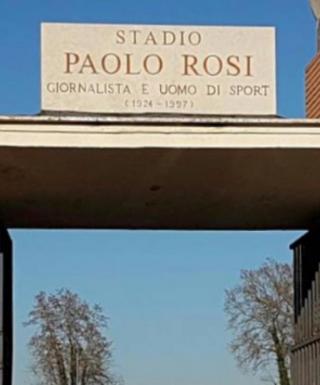 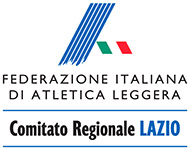 Nella capitale aperto solo il 'Paolo Rosi'Allenamenti, il 4 maggio si riparte così01 Maggio 2020Riparte l'attività degli atleti di interesse nazionale. Nella Capitale aperto solo il 'Paolo Rosi'. Orari, sanificazione, accesso tecnici, attrezzi, documentazione: tutto quel che c'è da sapere